Stoneways Marine VPRS        No Spinnaker Championships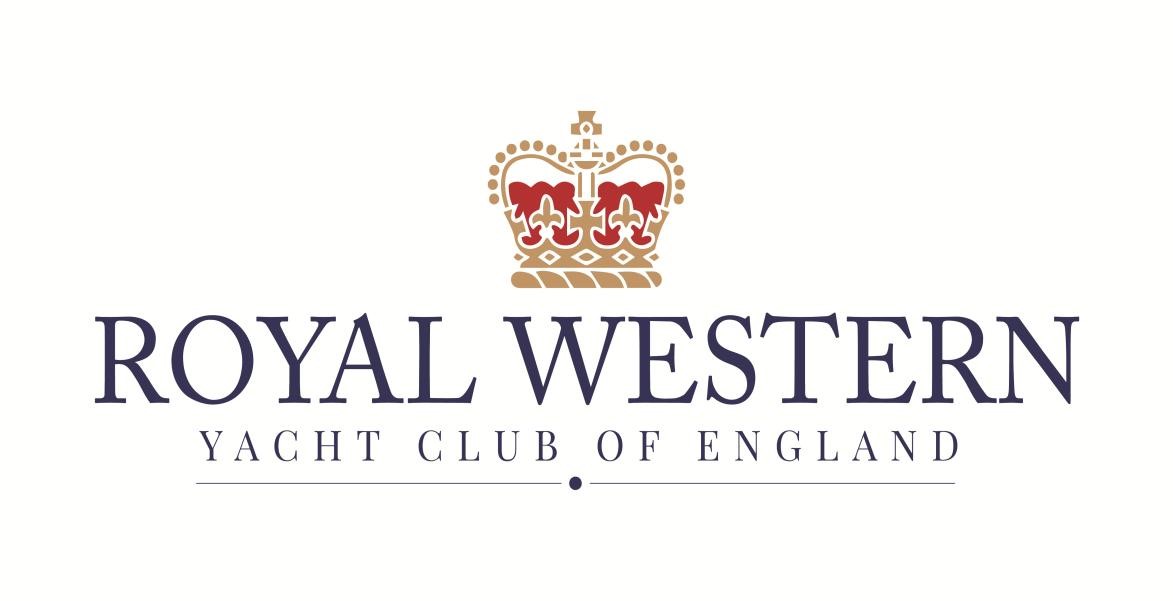 incorporating the Plymouth Gin Team Challenge6th & 7th August 2022NOTICE OF RACEOrganising Authority: Royal Western Yacht Club of England LtdPlymouth UK NOTICE OF RACE 1 	RULES The Event will be governed by the rules as defined in The Racing Rules of Sailing (RRS), prescriptions. Where there is a conflict between the Notice of Race and the Sailing Instructions, the Sailing Instructions shall prevail.1.2 	Where boats are racing within the boundaries of the Port of Plymouth they are referred to the Dockyard Port of Plymouth Order 2020, a copy of which is displayed on the Club notice board, website https://www.legislation.gov.uk/uksi/2020/1261/made  and Local Notices to Mariners. When the Race Committee believes that such regulations have been broken so as to bring the sport into disrepute it will act under RRS 60.2(c) requesting the Protest Committee to act under RRS 69.1(a), Allegation of Misconduct. 1.3 	The Exoneration Penalty and RYA Arbitration of the RYA Rules and Disputes procedures will be available. This is the preferred method of resolving disputes. See the official website https://www.rya.org.uk/racing/rules/rules-disputes for details. 1.4 	For safety reasons, no boats shall race with anchors mounted on, or in front of, their stem-head rollers or other bow fittings. 2	ADVERTISING 2.1	Boats may be required to display advertising chosen and supplied by the organising Committee.3 	ELIGIBILITY AND ENTRY 3.1 	Open to all boats that hold a valid VPRS certificate 3.2	Team racing with 3 boats in each team.3.3	Each team having at least 1 boat rating 0.920 and above and 1 boat rating 0.919 and below (VPRS no spinnaker TCC). Teams to decide which side of the rating cut off to have the third boat in the team.3.4	Entries accepted for individual VPRS South West No Spinnaker Championships as well as the team event, although individual entrants will be matched into teams where possible.3.5	When making your individual entry but have already decided on your other team members make a note on your entry form or inform the RWYC who the other members of your team are. Also let the RWYC have the team name by which your team will be known. (For example “RWYC  team 1” or “applicable team name”).3.6	To obtain your £25 2022 VPR rating certificate prior to the event contact Ruth Kelly at the VPRS rating office rating@vprs.org or phone Ruth on 07808 878373	3.7 	Eligible boats may enter as follows:3.7.1	Online at the RWYC Website: https://rwyc.org/vprs championships/team challenge3.7.2	By downloading the Entry Form from the Website in 3.3.1 and handing it into the RWYC office personally or by sending by post to the RWYC.The SecretaryRoyal Western Yacht ClubQueen Anne’s BatteryPlymouth, PL4 0TW3.7 	A boat’s entry will only be accepted when a fully completed entry form (either on-line or paper) and payment has been received. 3.8	All entries must produce a valid and current VPRS certificate issued to the RWYC3.9	All entries must comply with RRS 75 (Race Entry & Qualification). 4	ENTRY FEES4.1	The £55 entry fee, which includes an annual 2022 VPRS rating certificate, to be paid to the RWYC.  Details of how to pay event entry fees will be found on the RWYC website at www.rwyc.org/vprs championships/team challenge4.2	Any boat already holding a current VPRS rating will be given a £25 bar token to be spent at the RWYC on food and drinks during the event.4.3	The event format is aimed at competitive yacht racing appealing to all types and sizes of boats to race together yet being a hugely fun event open to all yacht racers both experienced and new to racing.4.4	This is a no spinnaker championships with all boats sailing off their no spinnaker TCC rating. Do not though dismiss this format as anything but competitive racing. To the contrary, racing in this way makes the whole fleet equally competitive by all sailing together more closely in the same piece of water. By taking	 out the need/luxury/and fairness of the experienced fully crewed boats when under spinnaker leaving the shorter handed crews in their wake. This format enables all boats to compete on an equal footing without the onerous task of having to be fully crewed for spinnaker sailing. Spinnaker poles can be used to pole out headsails to windward.	5	RACING SCHEDULE5.1	Saturday 6th August 2022 and Sunday 7th August 2022.5.3	A maximum of 6 races are scheduled to be run for the event over Saturday and Sunday.5.4	A single up wind committee boat start for all boats.5.4	The warning signal for the first race on Saturday will be 0955hrs, following races will start as soon as possible after the preceding race has been completed. Racing will comprise of Windward/Leeward (or Sausage Triangle) Races, and Round the Cans Sprint Races.5.5	The warning signal for the first race on Sunday will be 1025hrs. Following races will start as soon as possible after the preceding race has been completed. Racing will comprise of Windward/ Leeward Race/ Sausage Triangle Races, and Round the Cans Sprint Races.5.6	Event/race briefing 6pm at RWYC on Friday 5th August (also available by social media for those unable to attend.6	MEASUREMENTS6.1 	Changes to the rating of a boat other than upwards will not be allowed after 1800hrs on the Friday preceding each event unless the change is:	(a) Due to an error made by VPRS.	(b) The result of a rating protest, when RRS 64.3 will apply.7	SAILING INSTRUCTIONS7.1	The Sailing Instructions will be available on the event website: 	https://rwyc.org/vprs championships/team challenge on or before Friday 5th August 2022.8	VENUE8.1	Racing will take place in Plymouth Sound, which extends South of Plymouth Breakwater and surrounding waters. Refer Admiralty Chart 1900. See Appendix A9	SCORING9.1	The Low Point System of Appendix A will apply.9.2	2 Races are required to be completed to constitute a series.9.3	(a) When 4 or fewer races have been completed; a boats score will be the total of her race scores.	(b) When 5 or more races have been completed, a boats score will be the total of her race scores, excluding her worst score.10	HAUL-OUT RESTRICTIONS10.1	Yachts may not be hauled out during the Event except with and according to the terms of prior written permission of the Race Committee.11	COMMUNICATION11.1	The official notice board shall be https://rwyc.org/vprs championships/team challenge11.2	Except in an emergency, a boat shall neither make radio transmissions whilst racing nor receive radio communications not available to all boats. This restriction also applies to mobile telephones.11.3	Race Control will operate on VHF Channel 7712	PRIZES and SOCIAL	12.1	Numerous Plymouth Gin prizes will be awarded for each winning team, yacht club team, family team, all female team, One Design class and official class (subject to min 5 entrants) and for individual boats both in divisions A & B and overall.	Plus, at the RWYC after racing on the Saturday at the barbeque and Sunday at the prize giving numerous Plymouth Gin “boat names out of a hat draw” bottle prizes will take place for all competing boats (got to be there to win it).12.2	On Saturday after racing at the RWYC a barbeque and outside bar will be open to all competitors with first day results posted.13	BERTHING13.1	QAB Marina should be contacted by individual boats that require berthing. 14	RISK STATEMENTSailing is by its nature an unpredictable sport and therefore inherently involves an element of risk. By taking part in the event, each competitors agree and acknowledges that: they are aware of the inherent element of risk involved in the sport and accept responsibility for the exposure of themselves, their crew and their boat to such inherent risk whilst taking part in the event; they are responsible for the safety of themselves, their crew, their boat and their other property whether afloat or ashore; they accept responsibility for any injury, damage or loss to the extent caused by their own actions or omissions; their boat is in good order, equipped to sail in the event and they are fit to participate; the provision of a race management team, patrol boats and other officials and volunteers by the organiser does not relieve them of their own responsibilities; the provision of patrol boat cover is limited to such assistance, particularly in extreme weather conditions, as can be practically provided in the circumstances; it is their responsibility to familiarise themselves with any risks specific to this venue or this event drawn to their attention in any rules and information produced for the venue or event and to attend any safety briefing held at the venue; [For offshore races] they are responsible for ensuring that their boat is equipped and seaworthy so as to be able to face extremes of weather; that there is a crew sufficient in number, experience and fitness to withstand such weather; and that the safety equipment is properly maintained, stowed and in date and is familiar to the crew. 15 	INSURANCE             Each participating boat shall be insured with valid third-party liability insurance with a minimum cover of £3m.  15 	FURTHER INFORMATION              For further information please contact the Secretary, Royal Western Yacht Club, Queen Anne’s Battery PL4 0TW by email at admin@rwyc.org  Appendix AVenue Admiralty Chart 1900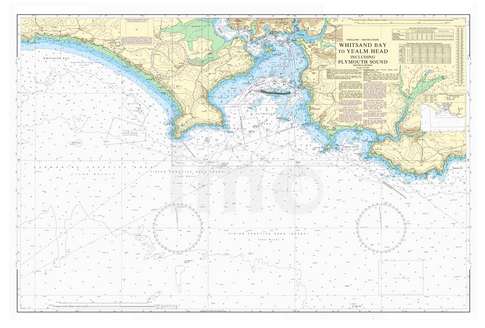 